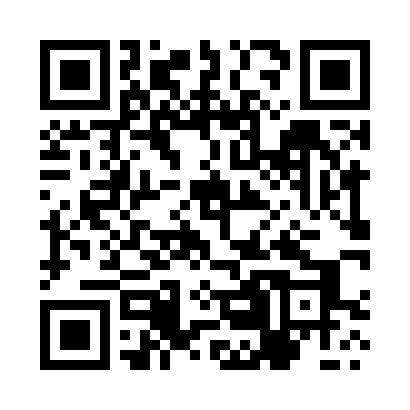 Prayer times for Chociszew, PolandSat 1 Jun 2024 - Sun 30 Jun 2024High Latitude Method: Angle Based RulePrayer Calculation Method: Muslim World LeagueAsar Calculation Method: HanafiPrayer times provided by https://www.salahtimes.comDateDayFajrSunriseDhuhrAsrMaghribIsha1Sat2:094:2712:386:118:4910:592Sun2:094:2612:386:118:5010:593Mon2:094:2612:386:128:5111:004Tue2:094:2512:386:138:5211:005Wed2:094:2412:386:138:5311:016Thu2:094:2412:386:148:5411:017Fri2:094:2312:396:148:5411:028Sat2:084:2312:396:158:5511:029Sun2:084:2212:396:158:5611:0310Mon2:084:2212:396:168:5711:0311Tue2:084:2212:396:168:5711:0312Wed2:084:2112:406:178:5811:0413Thu2:084:2112:406:178:5911:0414Fri2:094:2112:406:188:5911:0415Sat2:094:2112:406:189:0011:0516Sun2:094:2112:416:189:0011:0517Mon2:094:2112:416:199:0111:0518Tue2:094:2112:416:199:0111:0619Wed2:094:2112:416:199:0111:0620Thu2:094:2112:416:199:0211:0621Fri2:104:2112:426:209:0211:0622Sat2:104:2212:426:209:0211:0723Sun2:104:2212:426:209:0211:0724Mon2:104:2212:426:209:0211:0725Tue2:114:2312:426:209:0211:0726Wed2:114:2312:436:209:0211:0727Thu2:114:2412:436:209:0211:0728Fri2:114:2412:436:209:0211:0729Sat2:124:2512:436:209:0111:0730Sun2:124:2512:436:209:0111:07